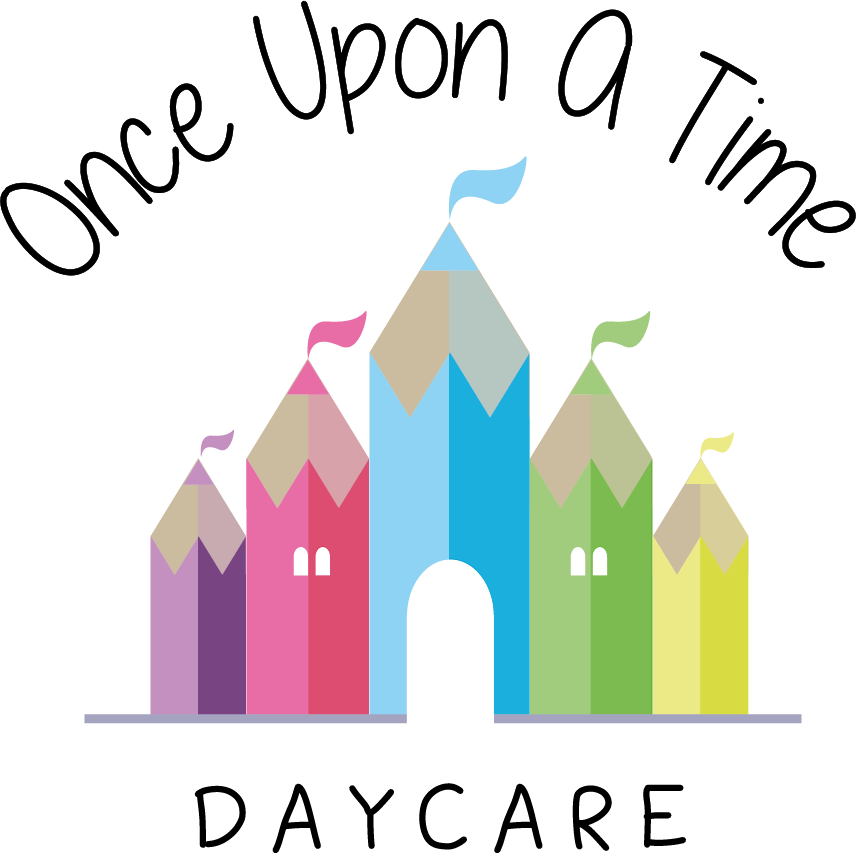 Healthy Workplace13. Healthy WorkplaceAt Once Upon A Time Daycare we are committed to providing a workplace which supports and encourages a healthy staff team through staff training, health and safety awareness and supervisions.Dress codeStaff must follow our dress code at all times. The dress code is detailed in [staff behaviour policy].Staff breaksIt is the responsibility of the nursery manager to ensure that all staff working five hours or more take a break of 20 minutes, 30 minutes or 60 minutes dependant on hours worked and ensuring that ratios are maintained. Staff under 18 require a break of 30 minutes in circumstances where they work 4.5 hours a day. All breaks should be taken away from an employee’s normal work area (where this is applicable).Personal hygieneStaff must follow the personal hygiene code at all times and encourage children to adopt the same good personal hygiene code themselves. All hands must be washed before handling food, after using the toilet or toileting children, after playing outside, wiping noses, messy play activities and after contact with animals. After noses have been wiped the tissue must be disposed of hygienically and hands should be washed. Cleaning The nursery is committed to providing a safe, happy and healthy environment for children to play, grow and learn. Cleanliness is an essential element of this practice. The nursery will be cleaned daily and regular checks will be made to the bathrooms. These will be cleaned at least daily (more if necessary i.e. at lunch time). The nappy changing facility will be cleaned after every use and potties will be cleaned out after every use. Any mess caused throughout the day will be cleaned up as necessary to ensure that a hygienic environment is provided for the children in our care.KitchenStaff are made aware of the basic food hygiene standards through appropriate training and this is reviewed every three years.Fridges to be cleaned out weeklyMicrowave to be cleaned after every useOven to be cleaned out regularly and recordedFreezers to be cleaned out every three months and recorded All cupboards to be cleaned out monthly Fridge and freezer temperatures must be recorded first thing in the morning by the manager/cook and last thing at nightAll food to be covered at all times in and out of the fridge and dated to show when each product was openedCare must be taken to ensure that food is correctly stored in fridgesWhen re-heating food, it should be over 75°C, checked with the probe thermometer and recorded, then cooled down before serving. Food prepared on the premises must be checked with the probe thermometer before serving Food served but not used immediately should be appropriately covered and placed in the fridge/freezer within 60 minutes. If this is not followed, food should be discarded immediatelyAll opened packets to be dated when opened and placed in an airtight container e.g. baby food, raisins, cereal etc.Blended food should be placed in suitable airtight containers, named and datedSurfaces to be cleaned with anti-bacterial spray  Only appropriate coloured kitchen cloths to be used (please follow the chart on the wall). These must be washed daily on a hot washWindows protected by fly guards to be opened as often as possible along with the ventsAll plugs to be pulled out of their sockets at the end of each day and switches switched off where practicable (with the exception of the fridge and freezer)Children must NOT enter the kitchen except for supervised cooking activitiesDoors/gates to the kitchen to be kept closed/locked at all times.Baby room Bottles of formula milk will only be made up as and when the child needs them. These should be cooled to body temperature (37°C) and tested with a sterilised thermometer to ensure they are an appropriate temperature for the child to drink safely Following the Department of Health guidelines, we will only use recently boiled water to make formula bottles (left for no longer than 30 minutes to cool). We will not use cooled boiled water and reheat Bottles and teats will be thoroughly cleaned with hot soapy water and sterilised after use (they will not be washed in the dishwasher)Content of bottles will be disposed of after two hoursA designated area is available for mothers who wish to breastfeed their babies or who wish to express milkLabelled mother’s breast milk will be stored in the fridgeIf dummies are used they will be cleaned and sterilised. This also applies to dummies which have been droppedAll dummies will be stored in separate labelled containers to ensure no cross-contamination occursSterilisers will be washed out daily.NurseryStaff must be aware of general hygiene in the nursery and ensure that high standards are kept at all timesRegular toy washing rotas must be established in all rooms and recorded. Toys should be washed with sanitising fluidFloors should be cleaned during the day when necessary. Vacuum cleaner bags (where used) should be changed frequently Staff are requested to use the appropriate coloured mop for the task or area (see chart on wall) and mop heads should be washed in a separate wash at least weeklyFace cloths should be washed on a hot wash after every use and not shared between children Low/high chairs must be cleaned thoroughly after every use. Straps and reins must be washed weekly or as required Every child should have its own cot sheet which should be washed at the end of every week or whenever necessaryAll surfaces should be kept clean and clutter free Children must always be reminded to wash their hands after using the bathroom and before meals. Staff should always encourage good hygiene standards, for example, not eating food that has fallen on the floorChildren should learn about good hygiene routines and why they need to wash their hands, wipe their noses and cover their mouths when coughing.Staff roomsIt is the responsibility of every member of staff to ensure that their staff room is kept clean and tidyFridges must be cleaned out weeklyMicrowave to be cleaned after every use Surfaces to be wiped down dailyAll implements used for lunch or break to be washed and tidied away.EYFS 3.44, 3.47, 3.48This policy was adopted onSigned on behalf of the nurseryDate for review1/6/18Rebecca Street (Manager)1/6/19Date Reviewed 1/5//19Rebecca Street (Manger)1/5/20Date Reviewed 1/3/20Rebecca Street (Manager)1/3/21Date Reviewed 1/3/21Rebecca Street (Manager)1/3/22